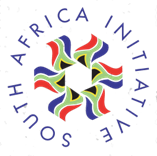 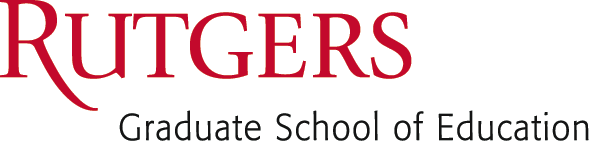 2023 Short-Term Educational ProgramEducation, Culture & Change in South AfricaDates: July 13th  – 29th July 2023, Three (3) Graduate CreditsFrequently Asked Questions  What is the SAI Summer Short-term Educational Program?Launched in the fall of 2001, the Rutgers Graduate School of Education's South Africa Initiative (SAI) provides experiences for students & educators to increase their cultural awareness and knowledge, cultural empathy and to better understand their cultural identity while learning about the historical and sociopolitical realities of South African communities and schools.  The 2023 program is a course Education, Culture & Change in South Africa, 15:310:607, offered through Rutgers Global.Course Who is eligible for the class?  How many credits will I earn?  This is a three (3)-credit graduate level course is open to Rutgers & Non~Rutgers grad students, alumni, educators, professionals in all fields, who may be interested in learning more about culture, the complex social and educational issues facing South Africa and the amazing spirit of “Ubuntu” (people are people thru other people). We also examine the power of forgiveness, change & reconciliation; as well as participate in service learning activities in South African schools, communities and empowerment projects. School Educators can earn 45 professional development hours.  How do I gain entry to the course?Apply Online:  https://global.rutgers.edu/program-search/details/summer-rutgers-education-culture-change-south-africaApplications are due no later than March 1, 2023.  Applications received after that time will be considered on a space-available basis.  This is a rolling admission application process. Applicants will be immediately notified of acceptance into this program and be able to complete post-decision materials prior to the term's application deadline. To avoid being placed on the waiting list, early applications are strongly encouraged.What is this class all about?The course includes lectures, readings and online discussions with experts designed to provide a cultural lens for experiencing race and diversity within a different socio-political context. The course culminates with two-weeks of cultural immersion in South Africa.  Through lived experiences, service learning and self-reflection learners challenge beliefs and assumptions, and develop critical thinking skills as part of their development of personal and professional competence.Course objectives include: increasing cultural awareness and cultural knowledge,challenging personal beliefs and culturally biased assumptions,  understanding historical legacies and social contexts that impact social inequities,understanding one’s role as an outsider in a community-driven effort,  developing an ability to use self-reflection in the learning process, andappreciating local perspectives, beliefs with respect and cultural humility.  Coursework is divided into two parts: (1) pre-trip coursework online, and in-person instruction in the areas of Blogging, Storytelling and Reflection; (2) a two-weeks in South Africa.What kinds of organizations do we visit/engage?Universities: University of Cape Town, University of Pretoria & University of StellenboschPublic Schools:We engage with a variety of township and rural public schools.Non-governmental organizations (NGO’s):Teboho Trust, an empowerment project for orphaned and vulnerable learners in Soweto. Nkosi's Haven Village, HIV/AIDS orphanage in Johannesburg.Vilokhaya Cycling Academy – provides service-learning programs in Khayelitsha Township. Pinotage Youth Development Academy - youth empowerment projects in Stellenbosch.Amy Foundation – offers programs to develop and empower youth, ages 5 – 35 living in challenged and vulnerable communities in the Western Cape. Who is the instructor and when will class meet?The class is taught by Dr. Darren Clarke (Senior Director of Strategic Alliances and Online Learning).  Classes are held online and two sessions are held at the GSE, prior to departure.  Class times are to be determined based on participant schedules and will also take place while abroad in South Africa.ABOUT THE TRIP ABROADWhat exactly do we do on the trip?  What is our itinerary?Our host cities include Johannesburg, Pretoria & Cape Town!  Beyond meeting internationally renowned scholars, experts & change agents, highlights of the program include:Service Learning within culturally diverse settingsRobben Island, where Nelson Mandela was imprisoned during the Apartheid eraSlave Lodge, District 6, Hector Pieterson & Apartheid Museums & Voortrekker MonumentTownship Visits: Soweto, Khayelitsha, GugulethuUniversities & Schools Spice Route Winelands visit to PaarlIndabas (Zulu word for meetings) with international students, experts, grannies & more!What are our housing accommodations/meals?Includes daily breakfast and some group meals and receptions. Students will stay in double rooms while residing in hotels and B & B accommodation in Johannesburg & Cape Town.The food can be excellent!  South African cuisine can be quite varied, reflecting the various cultural influences in the region: traditional African cooking, including Dutch , Indian & Cape Malay.PROGRAM FEES  - Listed on website via link & Include:Scholarships
Students are also encouraged to start researching Scholarship opportunities as early as possible.  Please visit the “Rutgers Study Abroad Scholarships” section of their website for additional information about Rutgers and National Scholarships.  SAI also provides scholarships for students who express need.What is the current exchange rate?The exchange rate is approximately 15:1 (15 South African Rand to $1 U.S). What types of documents will I need for travelling?If you are a U.S citizen, you will need a valid U.S passport, which does not expire within 6 months If you are not a U.S citizen, you will need a valid passport from your country along with an appropriate VISA.More details:https://global.rutgers.edu/program-search/details/summer-rutgers-education-culture-change-south-africaPlease direct questions or interest to:Tuition & Fees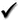 Program administration (course materials)In-country airfareExcursion (tours, receptions, expert speakers, surface transportation)Housing accommodations, daily breakfast and some mealsHTH Health InsurancePROGRAM COST DOES NOT INCLUDE (Non-Billable)•Most meals•Major medical insurance•All personal expenses•Rutgers Summer  Session Fee     •Round-trip airfare to/from South Africa